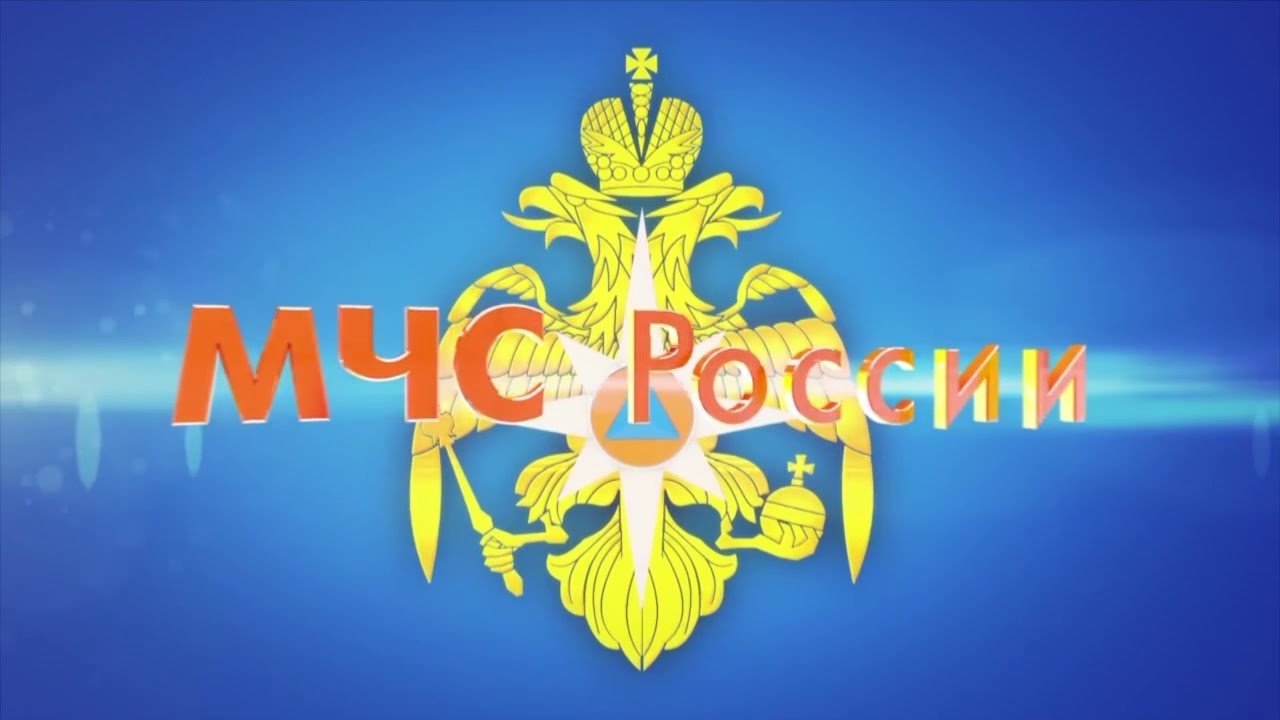 УВАЖАЕМЫЕ ЖИТЕЛИ ОЛЬХОВО-РОГСКОГО СЕЛЬСКОГО ПОСЕЛЕНИЯ!Для  получения информации об оперативной обстановке по чрезвычайным и иным ситуациям, доступно приложение «МЧС» для смартфона. При установке приложения «МЧС» рекомендуется перейти на сайт: https://www.rustore.ru/ и скачать магазин приложений для Android, RuStore. Далее ввести в поиске «МЧС» и найти приложение «МЧС».